РЕШЕНИЕ13 апреля 2021 года                             	  	                              	 №5/11-5с. Верхние Татышлы             Об утверждении образца заполнения подписных листов при проведении дополнительных выборов депутата СоветаСельского поселения Кудашевский сельсовет муниципального района Татышлинский район Республики Башкортостан по одномандатному избирательному округу №54 июля 2021 годаВ соответствии с пунктом 9 статьи 26, пунктом 8.1 статьи 37, приложением №8 Федерального закона «Об основных гарантиях избирательных прав и права на участие в референдуме граждан Российской Федерации», с частью 8 статьи 23, частью 6 статьи 25 Кодекса Республики Башкортостан о выборах территориальная избирательная комиссия муниципального района Татышлинский район Республики Башкортостан решила: Утвердить образец заполнения подписного листа при проведении дополнительных выборов депутата Совета сельского поселения Кудашевский сельсовет муниципального района Татышлинский район Республики Башкортостан по одномандатному избирательному округу №5 согласно приложению 1.Утвердить протокол об итогах сбора подписей избирателей в поддержку выдвижения кандидата в депутаты Совета сельского поселения муниципального района Татышлинский район Республики Башкортостан XXVIII созыва по одномандатному избирательному округу №5 согласно приложению 2. 2.Разместить настоящее решение на официальном сайте администрации муниципального района Татышлинский район Республики Башкортостан, на стенде территориальной избирательной комиссии.  Председатель								Р.Р. Муфтахов Секретарь									Р.М. Мухаметшин Приложение №1к решению территориальной избирательнойкомиссии муниципального района Татышлинскийрайон Республики Башкортостан                                                                                                                         от «13» апреля 2021 года №5/11-5ПОДПИСНОЙ ЛИСТ   Дополнительные выборы депутата Совета сельского поселения муниципального района Татышлинский район Республики Башкортостан XXVIII созыва 4 июля 2021 года по одномандатному избирательному округу №5  Мы, нижеподписавшиеся, поддерживаем выдвижение кандидатом в депутаты Совета сельского поселения муниципального района Татышлинский район Республики Башкортостан XXVIII созыва по одномандатному избирательному округу №5  ______________________________________________________________________________________________________________________________ (фамилия, имя, отчество выдвигаемого кандидата),	 родившегося "____" _________ ______ года, работающего______________________________________________________________________________________________________,                                                           			(основное место работы или службы, занимаемая должность; в случае отсутствия основного места работы или службы - род занятий)проживающего в ___________________________________________________________________________________________________________________*.                                          (наименование субъекта Российской Федерации, район, город, иной населенный пункт, где находится место жительства кандидата)Подписной лист удостоверяю: ___________________________________________________________________________________________________________________________________________________________________________________________________________________________________________________________________ (фамилия, имя, отчество, серия, номер и дата выдачи паспорта или документа, заменяющего паспорт гражданина, с указанием наименования и кода выдавшего его органа, адрес места жительства лица, собиравшего подписи, его подпись и дата ее внесения)Кандидат в депутаты: _____________________________________________________________________________________________    				 (фамилия, имя, отчество, собственноручная подпись и дата ее внесения)Примечание. Если у кандидата, данные которого указываются в подписном листе, имелась или имеется судимость, в подписном листе после отчества кандидата указываются сведения о судимости кандидата. Если кандидат, сведения о котором содержатся в подписном листе, в заявлении о согласии баллотироваться в соответствии с пунктом 2 статьи 33 Федерального закона "Об основных гарантиях избирательных прав и права на участие в референдуме граждан Российской Федерации" указал свою принадлежность к политической партии либо иному общественному объединению и свой статус в данной политической партии либо данном общественном объединении, сведения об этом указываются в подписном листе после сведений о месте жительства кандидата или после сведений о судимости кандидата. Подписной лист изготавливается для заполнения только с одной стороны и должен содержать пять строк для проставления подписей избирателей.Приложение №2к решению территориальной избирательнойкомиссии муниципального района Татышлинскийрайон Республики Башкортостан                                                                                                                         от «13» апреля 2021 года №5/11-5ПРОТОКОЛоб итогах сбора подписей избирателей в поддержку выдвижения кандидата в депутаты Совета сельского поселения муниципального района Татышлинский район Республики Башкортостан XXVIII созыва по одномандатному избирательному округу №5  ________________________________________________________________________________________________________(наименование МО)(фамилия, имя, отчество кандидата)	Сбор подписей осуществлялся на территории избирательного округа № 5 СП Кудашевский сельсовет муниципального района Татышлинский район Республики Башкортостан в период с «___» _______________ 2021 г. по «____»  ___________ 2021 года.	Представлено для проверки ________ подписей (с учетом 10%).Сбор подписей осуществляли:_____________________________________________________________________________________________________________(фамилии, имена, отчества лиц, осуществлявших сбор подписей)Кандидат в депутаты_________________			____________________			               (Ф.И.О. кандидата) 				 (подпись)«_____» _______________ 2021г.территориальная избирательная комиссия МУНИЦИПАЛЬНОГО района ТАТЫШЛИНСКИЙ РАйОН республики башкортостан 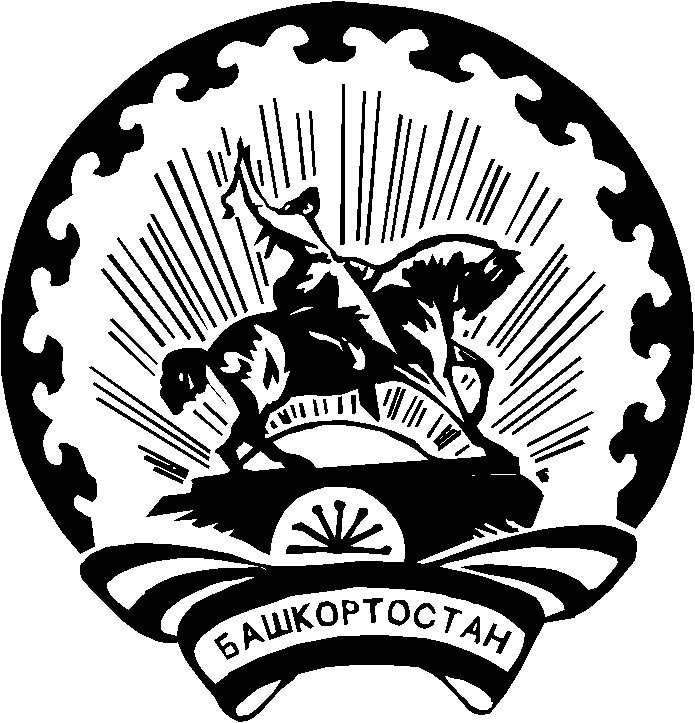 БАШҠОРТОСТАН РЕСПУБЛИКАҺЫ Тәтешле РАЙОНЫ муниципаль РАЙОНЫНЫҢ ТЕРРИТОРИАЛЬ ҺАЙЛАУ КОМИССИЯҺЫ N 
ппФамилия, имя, отчество избирателя    Год рождения 
(в возрасте 18 лет на день голос-я –допол-но день и месяц  рождения)  Адрес места жительства     Серия и номер паспорта или док-та, заменяющего паспорт гражданинаДата  
внесения
подписи Подпись 
избирателя1 2 2 46